Restricciones NacionalesEl país entero está confinado desde el 5 de Noviembre de 2020 hasta la medianoche del 2 de Diciembre.Para proteger vuestra comunidad y eliminar el virus, os pedimos que toméis las siguientes medidas:Es OBLIGATORIO quedarse en casaSolo se puede salir de casa para comprar comida, por razones médicas, educación o trabajoEs OBLIGATORIO trabajar desde casa cuando sea posibleHay que evitar los viajes a menos que sean esencialesLas escuelas y tiendas de primera necesidad permanecerán abiertasRecordatorio para los padres/responsables de los niños:Si alguien en casa tiene uno de los siguientes síntomas, es OBLIGATORIO quedarse en casa y pedir un test (podéis salir para acudir al centro médico para hacerlo)Poneos en contacto con nosotros tan pronto como sea posible y NO vengáis a la escuelaTodos los miembros de la casa DEBEN quedarse en la misma hasta recibir un resultado negativoSi tenéis dudas, llamadnos al [enter school’s phone number here]Por favor, llevad mascarilla en el patio de la escuela en todo momento. En caso de no poder llevar mascarilla por razones de salud, es OBLIGATORIO mantener una distancia de 2 metros con cualquier persona (el personal del patio de recreo tiene mascarillas a disposición en caso de que olvidéis la vuestra)Los síntomas son:Aparición de tos continua o tres episodios de tos, fiebre, pérdida del gusto y del olfatoPor favor, ayudadnos a mantener seguros a nuestros niños, personal, equipo, familias y a toda la comunidad.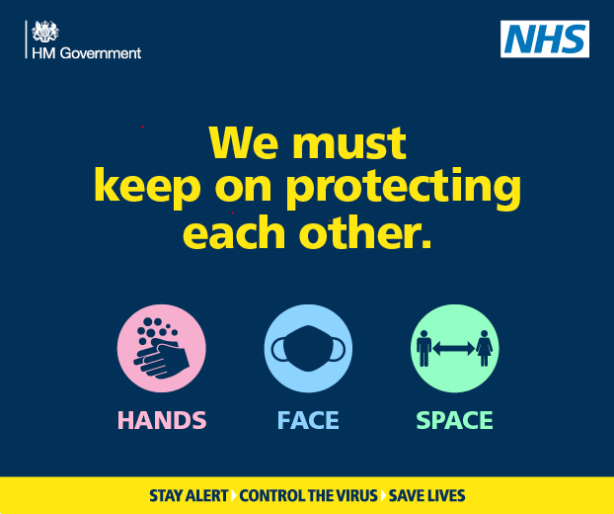 